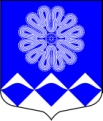 РОССИЙСКАЯ ФЕДЕРАЦИЯАДМИНИСТРАЦИЯМУНИЦИПАЛЬНОГО ОБРАЗОВАНИЯПЧЕВСКОЕ СЕЛЬСКОЕ ПОСЕЛЕНИЕКИРИШСКОГО МУНИЦИПАЛЬНОГО РАЙОНАЛЕНИНГРАДСКОЙ ОБЛАСТИПОСТАНОВЛЕНИЕ14 января 2021 года							            № 5С целью поддержки субъектов малого и среднего предпринимательства, в том числе и физических лиц, не являющихся индивидуальными предпринимателями и применяющих специальный налоговый режим «Налог на профессиональный доход», в соответствии с Федеральным законом от 24.07.2007 № 209-ФЗ «О развитии малого и среднего предпринимательства в Российской Федерации», Администрация муниципального образования Пчевское сельское поселение Киришского муниципального района ПОСТАНОВЛЯЕТ:1. Внести следующие изменения в Условия и порядок оказания в муниципальном образовании Пчевское сельское поселение Киришского муниципального района Ленинградской области имущественной поддержки субъектам малого и среднего предпринимательства и организациям, образующим инфраструктуру поддержки субъектов малого и среднего предпринимательства, утвержденные постановлением администрации муниципального образования Пчевское сельское поселение Киришского муниципального района Ленинградской области от 19 декабря 2018 года № 113 (далее - Порядок):1.1. Абзац первый пункта 1 Порядка изложить в следующей редакции: «1. Основными принципами имущественной поддержки субъектов малого и среднего предпринимательства, в том числе и физических лиц, не являющихся индивидуальными предпринимателями и применяющих специальный налоговый режим «Налог на профессиональный доход», (далее – физические лица, применяющих специальный налоговый режим) и организаций, образующих инфраструктуру поддержки субъектов малого и среднего предпринимательства, (далее при совместном упоминании – получатели поддержки) являются:»;1.2. Пункт 5.2 Порядка изложить в следующей редакции:«5.2. Критерии, обеспечивающие равный доступ получателей поддержки к получению муниципальной преференции:- соответствие категории физических лиц, не являющихся индивидуальными предпринимателями и применяющих специальный налоговый режим «Налог на профессиональный доход», либо- соответствие категориям субъектов малого и среднего предпринимательства, установленным статьей 4 Федеральным законом от 24.07.2007 № 209-ФЗ «О развитии малого и среднего предпринимательства в Российской Федерации», либо- соответствие категориям организаций, образующих инфраструктуру поддержки субъектов малого и среднего предпринимательства, установленным статьей 15 Федеральным законом от 24.07.2007 № 209-ФЗ «О развитии малого и среднего предпринимательства в Российской Федерации», за исключением государственных фондов поддержки научной, научно-технической, инновационной деятельности, осуществляющих деятельность в форме государственных учреждений.»;1.3. Подпункт 1 пункта 6.2 Порядка изложить в следующей редакции:«1) заявитель не является субъектом малого или среднего предпринимательства, в том числе и физическим лицом, применяющим специальный налоговый режим, или организацией, образующей инфраструктуру поддержки субъектов малого и среднего предпринимательства, в соответствии с Федеральным законом от 24.07.2007 № 209-ФЗ «О развитии малого и среднего предпринимательства в Российской Федерации»;».2.Разместить настоящее постановление на официальном сайте администрации Пчевское сельское поселение в сети «Интернет» и опубликовать  в газете «Пчевский вестник».3.Настоящее постановление  вступает в силу с момента подписания.4.Контроль за исполнением настоящего постановления оставляю за собой.Глава администрации 							Д.Н. ЛевашовРазослано: в дело-2Исп. Зюхина О.Н.